Приложение 4к решению Думы города Урайот 21 сентября 2017 года №56ПРОЕКТ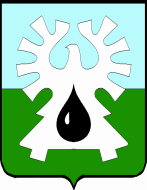 МУНИЦИПАЛЬНОЕ ОБРАЗОВАНИЕ ГОРОД УРАЙХанты-Мансийский автономный округ - ЮграАДМИНИСТРАЦИЯ ГОРОДА УРАЙПОСТАНОВЛЕНИЕот «__»_______2017                                                                                                                     №_____ Об утверждении муниципальной программы «Профилактика правонарушений на территории  города  Урай»  на  2018-2030 годыНа основании статьи 179 Бюджетного кодекса Российской Федерации, Федерального закона от 06.10.2003 №131-ФЗ «Об общих принципах организации местного самоуправления в Российской Федерации», Федерального закона от 28.06.2014 №172-ФЗ «О стратегическом планировании в Российской Федерации», Федерального закона от 23.06.2016 №182-ФЗ «Об основах системы профилактики правонарушений в Российской Федерации», Федерального закона от 06.03.2006 №35-ФЗ «О противодействии терроризму», Федерального закона от 25.07.2002 №114-ФЗ «О противодействии экстремистской деятельности», Федерального закона от 02.04.2014 №44-ФЗ «Об участии граждан в охране общественного порядка», Федерального закона от 24.06.1999 года №120-ФЗ «Об основах системы профилактики безнадзорности и правонарушений несовершеннолетних», Закона Ханты-Мансийского автономного округа - Югры от 02.03.2009 №5-оз «Об административных комиссиях в Ханты-Мансийском автономном округе – Югре», Закона Ханты-Мансийского автономного округа - Югры от 11.06.2010 №102-оз «Об административных правонарушениях», Закона Ханты-Мансийского автономного округа - Югры от 12.10.2005 №74-оз «О комиссиях по делам несовершеннолетних и защите их прав в Ханты-Мансийском автономном округе - Югре и наделении органов местного самоуправления отдельными государственными полномочиями по созданию и осуществлению деятельности комиссий по делам несовершеннолетних и защите их прав», постановления Правительства Ханты-Мансийского автономного округа – Югры от 09.10.2013 №428–п «О государственной программе Ханты-Мансийского автономного округа – Югры «О государственной политике в сфере обеспечения межнационального согласия, гражданского единства, отдельных прав и законных интересов граждан, а также в вопросах обеспечения общественного порядка и профилактики экстремизма, незаконного оборота и потребления наркотических средств и психотропных веществ в Ханты-Мансийском автономном округе – Югре в 2016-2020 годах», решения Думы города Урай от 21.02.2012 №13 «О Стратегии социально-экономического развития города Урай до 2020 года и на период до 2030 года», постановления администрации города Урай от 26.04.2017 №1085 «О муниципальных программах муниципального образования городской округ город Урай», постановлением администрации города Урай от 19.06.2017 №1680 «О разработке проекта муниципальной программы «Профилактика правонарушений на территории города Урай» на 2018-2030 годы»:1. Утвердить муниципальную программу «Профилактика правонарушений на территории  города Урай» на 2018-2030 годы согласно приложению.2. Опубликовать постановление в газете «Знамя» и разместить на официальном сайте органов местного самоуправления города Урай в информационно - телекоммуникационной сети «Интернет» и в федеральной информационной системе стратегического планирования. 3. Постановление вступает в силу с 01.01.2018.4. Контроль за выполнением постановления возложить на заместителя главы города Урай И.А.Козлова.Глава города Урай										А.В.ИвановПриложение к постановлению администрации города Урайот «___»_______2017 №_____Муниципальная программа «Профилактика правонарушений на территориигорода Урай» на 2018-2030 годыПаспорт муниципальной программыРаздел 1. Характеристика текущего состояния сферы социально-экономического развития муниципального образования городской округ город УрайПрограмма разработана в целях повышения эффективности реализации на территории города Урай вопросов местного значения, предусмотренных Федеральным законом от 06.10.2003 №131-ФЗ «Об общих принципах организации местного самоуправления в Российской Федерации», Федеральным законом от 28.06.2014 №172-ФЗ «О стратегическом планировании в Российской Федерации», Федеральным законом от 23.06.2016 №182-ФЗ «Об основах системы профилактики правонарушений в Российской Федерации», Федеральным законом от 06.03.2006 №35-ФЗ «О противодействии терроризму», Федеральным законом от 25.07.2002 №114-ФЗ «О противодействии экстремистской деятельности», Федеральным законом от 02.04.2014 №44-ФЗ «Об участии граждан в охране общественного порядка», Федеральным законом от 24.06.1999 года №120-ФЗ «Об основах системы профилактики безнадзорности и правонарушений несовершеннолетних», Стратегией государственной антинаркотической политики Российской Федерации до 2020 года, утвержденной Указом Президента Российской Федерации от 09.06.2010 №690, Законом Ханты-Мансийского автономного округа - Югры от 02.03.2009 №5-оз «Об административных комиссиях в Ханты-Мансийском автономном округе – Югре», Законом Ханты-Мансийского автономного округа - Югры от 11.06.2010 №102-оз «Об административных правонарушениях», Законом Ханты-Мансийского автономного округа - Югры от 12.10.2005 №74-оз «О комиссиях по делам несовершеннолетних и защите их прав в Ханты-Мансийском автономном округе - Югре и наделении органов местного самоуправления отдельными государственными полномочиями по созданию и осуществлению деятельности комиссий по делам несовершеннолетних и защите их прав», постановлением Правительства Ханты-Мансийского автономного округа – Югры от 09.10.2013 № 428–п «О государственной программе Ханты-Мансийского автономного округа – Югры «О государственной политике в сфере обеспечения межнационального согласия, гражданского единства, отдельных прав и законных интересов граждан, а также в вопросах обеспечения общественного порядка и профилактики экстремизма, незаконного оборота и потребления наркотических средств и психотропных веществ в Ханты-Мансийском автономном округе – Югре в 2016-2020 годах».1. Подпрограмма I «Профилактика правонарушений».Реализация мероприятий по профилактике правонарушений на территории муниципального образования городской округ город Урай в 2015 - 2016 годах осуществлялась в рамках муниципальной программы «Профилактика правонарушений на территории города Урай» на 2015 - 2017 годы.На территории муниципального образования городской округ город Урай функционируют два сегмента Аппаратно-программного комплекса «Безопасный город» (далее- АПК «Безопасный город») - система видеонаблюдения в общественных местах и на улицах, состоящая из 37 стационарных видеокамер, и система видеонаблюдения в сфере безопасности дорожного движения, состоящая из 15 камер видеонабюденния, 7 из которых с функцией автоматической фиксации правил дорожного движения. В дежурной части Отдела Министерства внутренних дел Российской Федерации по городу Ураю имеется рабочее место с монитором системы и один центр хранения, обработки и анализа видеоинформации. За 2016 год использованием АПК «Безопасный город» раскрыто 11 преступлений (за 2015 год – 8), выявлено 285 административных правонарушений (за 2015 год – 342). За отчетный период в автоматическом режиме выявлено 1872 нарушения правил дорожного движения (за 2015 год – 1775, +5,5%).С 2014 года осуществляет свою деятельность общественное объединение, участвующее в охране общественного порядка во взаимодействии с Отделом Министерства внутренних дел Российской Федерации по городу Ураю - народная дружина города Урай. С участием народной дружины за 2016 год выявлено (раскрыто) 8 преступлений (за 2015 год - 5) и 332 административных правонарушения (за 2015 год - 287).Административной комиссией города Урай в 2016 году рассмотрено 221 дело об административных правонарушениях (в 2015 - 167), по которым наложен штраф на общую сумму 317,9 тыс. рублей (в 2015 - 575,2 тыс. рублей).Комиссией по делам несовершеннолетних и защите их прав в течение 2016 года рассмотрено 252 дела об административных правонарушениях (в 2015 - 337), по которым наложено штрафов на сумму 145,63 тыс.рублей (в 2015 - 451,0 тыс.рублей).Проведены информационно-пропагандистские мероприятия, направленные на профилактику правонарушений, а также организация дополнительных временных рабочих мест для несовершеннолетних подростков, находящихся в конфликте с законом.Несмотря на принимаемые меры, в 2016 году почти в 2 раза по сравнению с 2015 годом (99,3%, 11394/5716) увеличилось количество обращений граждан в Отдел Министерства внутренних дел Российской Федерации по городу Ураю. Сохранилась тенденция роста количества зарегистрированных преступлений (+22,5%, с 637 до 774), в том числе тяжких и особо тяжких (+8,7%, со 103 до 112). Имущественные преступления составили 51,3% от общего количества зарегистрированных преступлений (397 от 774). В ходе расследования уголовных дел к уголовной ответственности привлечено 345 лиц (-6,8%, 370). Большую часть преступлений (212) совершили граждане, не имеющие постоянного источника доходов (177), их криминальная активность в отчетном периоде осталась довольно высокой (51,3% от установленных лиц). Женщины стали меньше совершать преступления (-13,9%, с 72 до 62), удельный вес от всех лиц – 18% (2015 год – 19,5%). Несмотря на информационно-пропагандистскую работу по профилактике мошенничеств в течение 2016 года возбуждено 109 уголовных дел, большая часть которых – 89 - это интернет либо телефонные обманы. И их количество стремительно увеличивается (в 2015 году 50 из 67). Произошел рост подростковой преступности, который по итогам 2016 года превысил показатели 2015 года практически в 3 раза (с 15 до 42). Привлечено к уголовной ответственности 26 несовершеннолетних, что на +85,7% выше, чем в 2015 году (14). Число противоправных посягательств, совершенных в питейных заведениях города Урай, увеличилось в 2,5 раза (с 7 в 2015 году до 17 в 2016 году), в их числе связанные с причинением телесных повреждений - 7 и кражами чужого имущества - 8. За вовлечение несовершеннолетних в совершение преступлений расследовано и направлено в суд 6 уголовных дел (в 2015 году – 0).Необходимость в дальнейшем обеспечении функционирования и развития систем видеонаблюдения в сфере общественного порядка и безопасности дорожного движения, оказания поддержки объединениям, участвующим в охране общественного порядка, других мероприятий, направленных на профилактику правонарушений а также обеспечения деятельности административной комиссии города Урай и комиссии по делам несовершеннолетних и защите их прав администрации города Урай, необходимо решение задач по профилактике правонарушений на территории города Урай программно-целевым методом.2. Подпрограмма II «Профилактика незаконного оборота и потребления наркотических средств и психотропных веществ».Подпрограмма разработана в целях реализации Указа Президента Российской Федерации от 09.06.2010 №690 «Об утверждении Стратегии государственной антинаркотической политики Российской Федерации до 2020 года».Необходимость разработки и реализации подпрограммы вызвана напряженной ситуацией в сфере незаконного оборота и незаконного потребления наркотических средств и психотропных веществ, что представляет серьезную угрозу здоровью населения, экономике и правопорядку, и требует решения программно-целевым методом.В 2016 году наркоситуация по сравнению с 2015 годом в муниципальном образовании городской округ город Урай по результатам проведенного Департаментом внутренней политики Ханты-Мансийского автономного округа – Югры мониторинга наркоситуации в Ханты-Мансийском автономном округе – Югре изменилась, а именно:1) Масштабы незаконного оборота наркотиков:а) распространенность противоправных деяний в сфере незаконного оборота наркотиков (на 10 тыс.населения) снизилась с 322,0 до 259,6 (напряженная);б) криминальная пораженность (на 10 тыс.населения) снизилась с 84,2 до 70,5 (напряженная);в) удельный вес наркопреступлений в общем количестве зарегистрированных преступных деяний снизился с 8,1% до 6,6% (тяжелая);г) удельный вес лиц, осужденных за совершение наркопреступлений, в общем числе осужденных лиц снизилась с 9,6% до 8,9% (напряженная);д) удельный вес молодежи в общем числе лиц, осужденных за совершение наркопреступлений, снизился с 72% до 40,9% (тяжелая);2) Оценочная распространенность употребления наркотиков (по данным социологических исследований):а) масштабы немедицинского потребления наркотиков – увеличилась с 0,0% до 6,67% (предкризисная).3) Обращаемость за наркологической медицинской помощью:а) общая заболеваемость наркоманией и обращаемость лиц, употребляющих наркотики с вредными последствиями, (на 10 тыс.населения) снизилась с 270,1 до 254,5 (удовлетворительная);б) первичная заболеваемость наркоманией (на 10 тыс.населения) снизилась с 17,3 до 4,9 (удовлетворительная);в) первичная обращаемость лиц, употребляющих наркотики с вредными последствиями (на 10 тыс.населения) снизилась с 12,4 до 9,9 (кризисная).Несмотря на то, что в состоянии наркотического опьянения совершено лишь 5 преступлений (в 2015 году – 11, -54,5%), на сегодняшний день ситуация по незаконному обороту наркотиков в городе требует повышенного контроля.С начала 2016 года на учёт поставлено 53 наркопреступления (в 2015 году - 51, +3,9%,) в том числе 22 факта сбыта (в 2015 году -20, +10%). Раскрыто и направлено в суд уголовных дел – 30 (в 2015 году -25, +20%). В 2016 году выявлен факт вовлечения несовершеннолетних в потребление наркотических средств (в 2015 году – 0), зарегистрировано два факта легализации денежных средств, приобретенных в результате преступной деятельности (в 2015 году - 0).Увеличилось число лиц, привлеченных к уголовной ответственности за сбыт наркотических средств, с 2 в 2015 году до 5 в 2016 году.Выявлено 3 факта самостоятельного выращивания каннабиса (марихуаны) в домашних условиях. В двух случаях составлены административные материалы за незаконное культивирование растений, содержащих наркотические средства или психотропные вещества, и в одном случае отделом дознания возбуждено уголовное дело по ч. 1 ст. 228 УК РФ.Данные факты свидетельствуют о сохраняющейся угрозе распространения наркотиков на территории нашего города.Алкоголизация населения также оказывает негативное влияние на криминальную ситуацию в городе. В 2016 году 190 (53,8%) преступлений совершены гражданами в состоянии опьянения в 2015 году 172 (+ 10,5%.). На профилактический учет в Отделе Министерства внутренних дел Российской Федерации по городу Ураю в 2016 году поставлено на 66,7% больше на учет лиц, допускающих правонарушения в сфере семейно бытовых отношений (40 против 24-в 2015 году), в 26 раз привлеченных к административной ответственности за нарушения общественного порядка в состоянии опьянения. По состоянию на 31.12.2016 на профилактическом учете состояло 59 семейных дебоширов (в 2015 - 64) и  78 (в 2015 – 26) алкоголиков. В течение 2016 года выявлено и составлено 66 административных протоколов на родителей за ненадлежащее воспитание своих детей, в том числе 43 (в 2015 году - 40) протокола на родителей, дети которых находились в состоянии алкогольного опьянения. Выявлено 16 (в 2015 году - 4) фактов продажи несовершеннолетним алкогольной продукции (ч. 2.1 ст. 14.16 КоАП РФ). Возбуждено одно уголовное дело за повторную реализацию алкогольной продукции по ст. 151.1 Уголовного кодекса Российской Федерации (далее- УК РФ) (в 2015 году - 0).Распространение синтетических наркотиков, в том числе с использование информационно-телекоммуникационной сети «Интернет», требует принятия дополнительных мер по противодействию употреблению наркотических средств и пропаганде здорового образа жизни.Подпрограммой предусмотрены комплексные меры, которые позволят снизить немедицинское потребление наркотиков и последствия их потребления.3. Подпрограмма III «Профилактика терроризма и экстремизма».В муниципальном образовании городской округ город Урай проживает более 100 национальностей и народностей. Осуществляют свою деятельность:1) Зарегистрированные национально-культурные общественные объединения:а) Общественная организация Национально-культурная автономия татар города Урай;б) Урайская городская национально-культурная общественная организация «Русичи».2) Отделения региональных общественных организаций в городе Урай:а) Урайское отделение региональной общественной организации «Спасение Югры» Ханты-Мансийского автономного округа - Югры;б) Урайское представительство Ханты-Мансийской региональной общественной организации «Центр объединения народов Дагестана «Дружба народов».3) Зарегистрированные религиозные организации:а) Местная религиозная организация Православный Приход храма Рождества Пресвятой Богородицы города Урая;б) Местная мусульманская религиозная организация города Урая;в) Местная религиозная организация Церкви христиан Адвентистов седьмого дня.4) Незарегистрированные объединения граждан, образованные по национальному (этническому) признаку:а) Городская общественная организация «Дуслык»;б) Азербайджанская национальная диаспора;в) Армянская национальная диаспора;г) Украинская национальная диаспора;д) Таджикская национальная диаспора;е) Узбекская национальная диаспора.5) Незарегистрированные религиозные группы:а) Религиозная группа Евангельских Христиан-Баптистов города Урай;б) Местная религиозная группа «Церковь Иисуса Христа» христиан веры евангельской в городе Урай.В 2016 году уменьшился поток иностранцев на территорию города на 11,3% (с 2 980 до 2 643), что связано с ужесточением законодательства в отношении данной категории лиц, а также экономической ситуацией на рынке труда. Роста преступлений, совершенных иностранными гражданами, не допущено (9 – в 2016 году и 9 – в 2015 году). За нарушение правил пребывания иностранных граждан и лиц без гражданства на территории Российской Федерации составлено более 230 административных материалов.По результатам проведенных в 2014-2016 годах Департаментом внутренней политики Ханты-Мансийского автономного округа – Югры социологических исследований состояния межнациональных и межконфессиональных отношений в Ханты-Мансийском автономном округе - Югре по городу Урай достигнуты следующие значения показателей: - доля граждан, положительно оценивающих состояние межнациональных отношений, 78,7% (77,3% в 2014 году и 86,3% в 2015 году), переместились с 10 позиции в 2014 году на 6 позицию в 2015 году и на 8 позицию в 2016 году по Ханты-Мансийскому автономному округу - Югре (средне окружное значение – 79,4% в 2016 году).- доля граждан, положительно оценивающих состояние межконфессиональных отношений, 88,9% (86,7% в 2014 году и 94,3% в 2015 году). Переместились с 10 позиции в 2014 году на 3 позицию в 2015 году и на 5 позицию в 2016 году по Ханты-Мансийскому автономному округу - Югре (средне окружное значение – 86,3% в 2016 году).- уровень толерантного отношения к представителям другой национальности 96,7% (75,3% в 2014 году и 81,0% в 2015 году). Переместились с 12 позиции в 2014 году на 8 позицию в 2015 году и на 5 позицию в 2016 году по Ханты-Мансийскому автономному округу - Югре (средне окружное значение –  80,1% в 2016 году).Таким образом, можно отметить, что:- в 2014 году два из трех показателей по городу Урай ниже средне окружных значений;- в 2015 году все три показателя ощутимо превышают средне окружные значения;- в 2016 году два из трех показателей по городу Урай ниже средне окружных значенийВ рамках подпрограммы «Профилактика терроризма и экстремизма» муниципальной программы «Профилактика правонарушений на территории города Урай» на 2015-2017 годы в 2016 году в целях профилактики терроризма на объектах социальной инфраструктуры, на базе которых организуются избирательные участки, приобретены и смонтированы 19 стационарных металлодетекторов арочного типа. Для обеспечения комплексной безопасности при проведении городских массовых общественно-политических, культурных и спортивных мероприятий приобретены барьеры безопасности ББ-2,5 (100 шт.), а также подавитель радиочастот и мобильных волн. В течение 2015-2016 годов велась активная работа с детьми и молодежью, направленная на профилактику проявления экстремизма. Образовательными организациями, учреждениями культуры, молодежной политики, спорта проведены различные информационно пропагандистские мероприятия направленные на профилактику экстремизма и терроризма, ксенофобии, преступлений против личности, общества и государства.Преступлений экстремистской и террористической направленности, а также на почве национальной или религиозной неприязни в течении 2015-2016 годов на территории муниципального образования городской округ город Урай не зарегистрировано. Однако в 2016 году в суд направлено 1 уголовное дело за совершение заведомо ложного доноса (ст. 306 УК РФ), где несовершеннолетний сообщил в Дежурную часть Отдела Министерства внутренних дел Российской Федерации по городу Ураю о якобы заложенном взрывном устройстве в одной из общеобразовательных школ города.Необходимо продолжить работу программно-целевым методом по профилактике проявлений экстремизма и терроризма на территории города Урай, правовому информированию граждан, в том числе несовершеннолетних об ответственности за совершение преступлений и правонарушений, а также по приобретению инженерно-технических средств, для обеспечения безопасности населения в период проведения культурно-массовых и общественно-политических мероприятий.Наиболее эффективно реализовать полномочия органов местного самоуправления, направленные на осуществление мер по профилактике правонарушений на территории муниципального образования городской округ город Урай, возможно в рамках муниципальной программы.Реализация программы призвана усилить действие уже ранее предпринятых, в том числе посредством программно-целевого метода, мер по профилактике правонарушений, устранению (минимизации) причин и условий, способствующих их проявлению, а также систематизировать комплекс мер по локализации причин и условий, способствующих совершению преступлений, воздействию на граждан в направлении формирования их законопослушного поведения и правового воспитания.Раздел 2. «Цели, задачи и целевые показатели реализации муниципальной программы»Взаимосвязь целей, задач и целевых показателей муниципальной программыТабл.2.1Методика расчета целевых показателей муниципальной программыТабл. 2.2Раздел 3. Механизм реализации муниципальной программы1. Механизм реализации муниципальной программы предполагает:1) разработку и принятие муниципальных правовых актов города Урай, необходимых для реализации муниципальной программы;2) корректировку перечня программных мероприятий на очередной финансовый год и плановый период с уточнением затрат по программным мероприятиям в соответствии с мониторингом фактически достигнутых целевых показателей муниципальной программы;3) обеспечение управления муниципальной программой, эффективное использование средств, выделенных на ее реализацию;4) информирование общественности о ходе и результатах реализации муниципальной программы;5) предоставление отчетов о выполнении муниципальной программы.2. Куратором Программы является заместитель главы города Урай, курирующий направление гражданской защиты населения.3. Ответственным исполнителем муниципальной программы является отдел гражданской защиты населения администрации города Урай.4. Соисполнителями программных мероприятий являются:1) администрация города Урай;2) Управление образования администрации города Урай;3) управление по культуре и молодежной политике  администрации города Урай;4) управление по физической культуре, спорту и туризму администрации города Урай;5) административная комиссия муниципального образования город Урай;6) отдел по делам несовершеннолетних и защите их прав администрации города Урай;7) отдел опеки и попечительства администрации города Урай; 8) пресс-служба администрации города Урай;9) муниципальное казенное учреждение «Единая дежурно-диспетчерская служба города Урай»;10) муниципальное казенное учреждение «Управление материально-технического обеспечения города Урай»;11) муниципальное бюджетное учреждение «Молодежный центр»;12) муниципальное автономное учреждение «Культура»;13) муниципальное бюджетное учреждение газета «Знамя». 5. Соисполнители осуществляют реализацию программных мероприятий, несут ответственность за качественное, рациональное и целевое использование средств, выделенных на реализацию мероприятий Программы. В случае выявления соисполнителем муниципальной программы несоблюдения или ненадлежащего исполнения обязательств получателем средств, соисполнитель муниципальной программы в течение 10 рабочих дней возвращает средства и направляет получателю средств требование об исполнении данного решения. В случае невыполнения требования о возврате суммы получателем средств возврат средств осуществляется в судебном порядке в соответствии с законодательством Российской Федерации.6. Реализация муниципальной программы осуществляется путем размещения заказов на поставку товаров, выполнение работ, оказание услуг.7. Соисполнители муниципальной программы представляют ответственному исполнителю информацию, необходимую для проведения оценки эффективности реализации мероприятий муниципальной программы и подготовки ежеквартального и годовых отчетов.8. Привлечение средств из  бюджета Ханты-Мансийского автономного округа-Югры на реализацию муниципальной программы осуществляется на основании соглашений, а также в рамках финансового обеспечения отдельно переданных органам местного самоуправления города Урай государственных полномочий. 9. Ответственный исполнитель муниципальной программы в соответствии с установленным порядком,  представляет отчет о ходе реализации муниципальной программы и необходимую информацию для проведения оценки эффективности реализации муниципальной программы. 10. Ответственным исполнителем муниципальной программы с целью минимизации рисков планируется:1) осуществление мониторинга реализации мероприятий муниципальной программы;2) корректировка программных мероприятий и показателей результативности муниципальной программы;3) перераспределение финансовых ресурсов в целях эффективного расходования бюджетных средств.Раздел 4 Система мероприятий муниципальной программы и целевые показатели реализации муниципальной программы Таблица 4.1. № п/п Наименование муниципальной программы:муниципальная программа «Профилактика правонарушений на территории   города Урай» на 2018-2030 годы (далее- Программа, муниципальная программа)муниципальная программа «Профилактика правонарушений на территории   города Урай» на 2018-2030 годы (далее- Программа, муниципальная программа)1Дата утверждения муниципальной программы: постановление администрации города Урай от __.__.2017 №____ «Об утверждении муниципальной программы «Профилактика правонарушений на территории города Урай» на 2018-2030 годы»постановление администрации города Урай от __.__.2017 №____ «Об утверждении муниципальной программы «Профилактика правонарушений на территории города Урай» на 2018-2030 годы»2Куратор муниципальной программы:заместитель главы города Урай, курирующий направление гражданской защиты населения.заместитель главы города Урай, курирующий направление гражданской защиты населения.3Ответственный исполнитель: отдел гражданской защиты населения администрации города Урай.отдел гражданской защиты населения администрации города Урай.4Соисполнители муниципальной  программы: 1) администрация города Урай;2) Управление образования администрации города Урай;3) управление по культуре и молодежной политике  администрации города Урай;4) управление по физической культуре, спорту и туризму администрации города Урай;5) административная комиссия муниципального образования город Урай;6) отдел по делам несовершеннолетних и защите их прав администрации города Урай;7) отдел опеки и попечительства администрации города Урай; 8) пресс-служба администрации города Урай;9) муниципальное казенное учреждение «Единая дежурно-диспетчерская служба города Урай»;10) муниципальное казенное учреждение «Управление материально-технического обеспечения города Урай»;11) муниципальное бюджетное учреждение «Молодежный центр»;12) муниципальное автономное учреждение «Культура»;13) муниципальное бюджетное учреждение газета «Знамя».1) администрация города Урай;2) Управление образования администрации города Урай;3) управление по культуре и молодежной политике  администрации города Урай;4) управление по физической культуре, спорту и туризму администрации города Урай;5) административная комиссия муниципального образования город Урай;6) отдел по делам несовершеннолетних и защите их прав администрации города Урай;7) отдел опеки и попечительства администрации города Урай; 8) пресс-служба администрации города Урай;9) муниципальное казенное учреждение «Единая дежурно-диспетчерская служба города Урай»;10) муниципальное казенное учреждение «Управление материально-технического обеспечения города Урай»;11) муниципальное бюджетное учреждение «Молодежный центр»;12) муниципальное автономное учреждение «Культура»;13) муниципальное бюджетное учреждение газета «Знамя».5Цели муниципальной программы:1) Обеспечение общественной безопасности, правопорядка и привлечение общественности к осуществлению мероприятий по профилактике правонарушений;2) Совершенствование системы профилактики немедицинского потребления наркотиков;3) Предупреждение террористической и экстремистской деятельности.1) Обеспечение общественной безопасности, правопорядка и привлечение общественности к осуществлению мероприятий по профилактике правонарушений;2) Совершенствование системы профилактики немедицинского потребления наркотиков;3) Предупреждение террористической и экстремистской деятельности.6Задачи муниципальной программы:1) Предупреждение правонарушений на улицах города и профилактика правонарушений несовершеннолетних;2) Профилактика наркомании и пропаганда здорового образа жизни;3) Профилактическая и разъяснительная работа по профилактике терроризма и экстремизма.1) Предупреждение правонарушений на улицах города и профилактика правонарушений несовершеннолетних;2) Профилактика наркомании и пропаганда здорового образа жизни;3) Профилактическая и разъяснительная работа по профилактике терроризма и экстремизма.7Подпрограммы муниципальной программы:1) подпрограмма I «Профилактика правонарушений»;2) подпрограмма II «Профилактика незаконного оборота и потребления наркотических средств и психотропных веществ»;3) подпрограмма III «Профилактика терроризма и экстремизма». 1) подпрограмма I «Профилактика правонарушений»;2) подпрограмма II «Профилактика незаконного оборота и потребления наркотических средств и психотропных веществ»;3) подпрограмма III «Профилактика терроризма и экстремизма». 8Сроки реализации муниципальнойпрограммы:2018 - 2030 годы.9Объемы и источники финансирования программы:1. Общий объем финансирования программы составляет 161020,7 тыс. рублей в том числе:1) средства окружного бюджета – 116031,8 тыс. рублей, из них:на 2018 год – 9019,4 тыс. рублей;на 2019 год – 8917,7 тыс. рублей;на 2020 год - 8917,7 тыс. рублей;на 2021 год - 8917,7 тыс. рублей;на 2022 год - 8917,7 тыс. рублей;на 2023 год - 8917,7 тыс. рублей;на 2024 год - 8917,7 тыс. рублей;на 2025 год - 8917,7 тыс. рублей;на 2026 год - 8917,7 тыс. рублей;на 2027 год - 8917,7 тыс. рублей;на 2028 год - 8917,7 тыс. рублей;на 2029 год - 8917,7 тыс. рублей;на 2030 год - 8917,7 тыс. рублей.2) средства бюджета городского округа город Урай – 44988,9 тыс. рублей, из них:на 2018 год – 3107,3 тыс. рублей;на 2019 год – 2156,8 тыс. рублей;на 2020 год – 2156,8тыс. рублей;на 2021 год – 3756,8 тыс. рублей;на 2022 год - 3756,8 тыс. рублей;на 2023 год - 3756,8 тыс. рублей;на 2024 год - 3756,8 тыс. рублей;на 2025 год - 3756,8 тыс. рублей;на 2026 год - 3756,8 тыс. рублей;на 2027 год - 3756,8 тыс. рублей;на 2028 год - 3756,8 тыс. рублей;на 2029 год - 3756,8 тыс. рублей;на 2030 год - 3756,8 тыс. рублей.10Ожидаемые результаты реализации муниципальной программы:1) Снижение доли уличных преступлений в числе зарегистрированных общеуголовных преступлений с 21,2% до 19,9%; 2) Увеличение доли административных правонарушений, посягающих на общественный порядок и общественную безопасность, выявленных с участием народных дружинников (глава 20 Кодекса об административных правонарушениях Российской Федерации (далее- КоАП РФ), в общем количестве таких правонарушений с 11,9% до 13,2%;3) Увеличение доли административных правонарушений, предусмотренных ст.ст.12.9, 12.12, 12.19 КоАП РФ, выявленных с помощью технических средств фото-, видеофиксации, работающих в автоматическом режиме, в общем количестве таких правонарушений с 28,1% до 30,2%;4) Увеличение доли раскрытых преступлений с использованием системы видеонаблюдения в общем количестве преступлений с 2,6% до 3,2%;5) Увеличение количества рассмотренных дел об административных правонарушениях,  составленных должностными лицами администрации города Урай, с 221 до 247;6) Уменьшение доли преступлений, совершенных несовершеннолетними, в общем количестве зарегистрированных преступлений на территории города Урай с 5,4% до 5,0%;7) Сохранение доли обучающихся 6-11 классов образовательных организаций, охваченных мероприятиями, направленными на формирование стойкой негативной установки по отношению к употреблению психоактивных веществ,100%;8) Снижение общей заболеваемости наркоманией и обращаемости лиц, употребляющих наркотики с вредными последствиями, с 254,5 до 249,3 (на 100 тыс.населения);9) Увеличение доли обучающихся образовательных организаций, охваченных мероприятиями, направленными на профилактику терроризма и экстремизма, с 87,6% до 90%;10) Увеличение доли граждан, положительно оценивающих состояние межнациональных отношений, до с 78,7 до 79,0%*;11) Увеличение доли граждан, положительно оценивающих состояние межконфессиональных отношений, с 88,9% до 89,0%*;Примечание:* - по данным социологического исследования состояния межнациональных и межконфессиональных отношений в Ханты-Мансийском автономном округе – Югре.№ п/пНаименование показателяЕд. изм.Базовый показатель на начало реализации муниципальной программыЗначение показателя по годамЗначение показателя по годамЗначение показателя по годамЗначение показателя по годамЗначение показателя по годамЗначение показателя по годамЗначение показателя по годамЗначение показателя по годамЗначение показателя по годамЗначение показателя по годамЗначение показателя по годамЗначение показателя по годамЗначение показателя по годамЦелевое значение показателя на момент окончания действия муниципальной программы№ п/пНаименование показателяЕд. изм.Базовый показатель на начало реализации муниципальной программы2018201920202021202220232024202520262027202820292030Целевое значение показателя на момент окончания действия муниципальной программы1.Цель I. Обеспечение общественной безопасности, правопорядка и привлечение общественности к осуществлению мероприятий по профилактике правонарушенийЦель I. Обеспечение общественной безопасности, правопорядка и привлечение общественности к осуществлению мероприятий по профилактике правонарушенийЦель I. Обеспечение общественной безопасности, правопорядка и привлечение общественности к осуществлению мероприятий по профилактике правонарушенийЦель I. Обеспечение общественной безопасности, правопорядка и привлечение общественности к осуществлению мероприятий по профилактике правонарушенийЦель I. Обеспечение общественной безопасности, правопорядка и привлечение общественности к осуществлению мероприятий по профилактике правонарушенийЦель I. Обеспечение общественной безопасности, правопорядка и привлечение общественности к осуществлению мероприятий по профилактике правонарушенийЦель I. Обеспечение общественной безопасности, правопорядка и привлечение общественности к осуществлению мероприятий по профилактике правонарушенийЦель I. Обеспечение общественной безопасности, правопорядка и привлечение общественности к осуществлению мероприятий по профилактике правонарушенийЦель I. Обеспечение общественной безопасности, правопорядка и привлечение общественности к осуществлению мероприятий по профилактике правонарушенийЦель I. Обеспечение общественной безопасности, правопорядка и привлечение общественности к осуществлению мероприятий по профилактике правонарушенийЦель I. Обеспечение общественной безопасности, правопорядка и привлечение общественности к осуществлению мероприятий по профилактике правонарушенийЦель I. Обеспечение общественной безопасности, правопорядка и привлечение общественности к осуществлению мероприятий по профилактике правонарушенийЦель I. Обеспечение общественной безопасности, правопорядка и привлечение общественности к осуществлению мероприятий по профилактике правонарушенийЦель I. Обеспечение общественной безопасности, правопорядка и привлечение общественности к осуществлению мероприятий по профилактике правонарушенийЦель I. Обеспечение общественной безопасности, правопорядка и привлечение общественности к осуществлению мероприятий по профилактике правонарушенийЦель I. Обеспечение общественной безопасности, правопорядка и привлечение общественности к осуществлению мероприятий по профилактике правонарушенийЦель I. Обеспечение общественной безопасности, правопорядка и привлечение общественности к осуществлению мероприятий по профилактике правонарушений1.1.Задача I. Предупреждение правонарушений на улицах города и профилактика правонарушений несовершеннолетнихЗадача I. Предупреждение правонарушений на улицах города и профилактика правонарушений несовершеннолетнихЗадача I. Предупреждение правонарушений на улицах города и профилактика правонарушений несовершеннолетнихЗадача I. Предупреждение правонарушений на улицах города и профилактика правонарушений несовершеннолетнихЗадача I. Предупреждение правонарушений на улицах города и профилактика правонарушений несовершеннолетнихЗадача I. Предупреждение правонарушений на улицах города и профилактика правонарушений несовершеннолетнихЗадача I. Предупреждение правонарушений на улицах города и профилактика правонарушений несовершеннолетнихЗадача I. Предупреждение правонарушений на улицах города и профилактика правонарушений несовершеннолетнихЗадача I. Предупреждение правонарушений на улицах города и профилактика правонарушений несовершеннолетнихЗадача I. Предупреждение правонарушений на улицах города и профилактика правонарушений несовершеннолетнихЗадача I. Предупреждение правонарушений на улицах города и профилактика правонарушений несовершеннолетнихЗадача I. Предупреждение правонарушений на улицах города и профилактика правонарушений несовершеннолетнихЗадача I. Предупреждение правонарушений на улицах города и профилактика правонарушений несовершеннолетнихЗадача I. Предупреждение правонарушений на улицах города и профилактика правонарушений несовершеннолетнихЗадача I. Предупреждение правонарушений на улицах города и профилактика правонарушений несовершеннолетнихЗадача I. Предупреждение правонарушений на улицах города и профилактика правонарушений несовершеннолетнихЗадача I. Предупреждение правонарушений на улицах города и профилактика правонарушений несовершеннолетних1.1.1Доля уличных преступлений в числе зарегистрированных общеуголовных преступлений%21,221,121,020,920,820,720,620,520,420,320,220,120,019,919,91.1.2Доля административных правонарушений, посягающих на общественный порядок и общественную безопасность, выявленных с участием народных дружинников (глава 20 КоАП РФ), в общем количестве таких правонарушений%11,912,012,112,212,312,412,512,612,712,812,913,013,113,213,21.1.3Доля административных правонарушений, предусмотренных ст.ст.12.9, 12.12, 12.19 КоАП РФ, выявленных с помощью технических средств фото-, видеофиксации, работающих в автоматическом режиме, в общем количестве таких правонарушений%28,128,228,328,428,528,628,728,828,929,029,130,030,130,230,21.1.4Доля раскрытых преступлений с использованием системы видеонаблюдения в общем количестве преступлений%2,62,62,72,72,82,82,92,93,03,03,13,13,23,23,21.1.5Количество рассмотренных дел об административных правонарушениях, составленных должностными лицами администрации города Урайшт.2212232252272292312332352372392412432452472471.1.6Доля преступлений, совершенных несовершеннолетними, в общем количестве зарегистрированных преступлений на территории города Урай%5,45,45,35,35,35,25,25,25,25,15,15,15,15,05,02.Цель II. Совершенствование системы профилактики немедицинского потребления наркотиковЦель II. Совершенствование системы профилактики немедицинского потребления наркотиковЦель II. Совершенствование системы профилактики немедицинского потребления наркотиковЦель II. Совершенствование системы профилактики немедицинского потребления наркотиковЦель II. Совершенствование системы профилактики немедицинского потребления наркотиковЦель II. Совершенствование системы профилактики немедицинского потребления наркотиковЦель II. Совершенствование системы профилактики немедицинского потребления наркотиковЦель II. Совершенствование системы профилактики немедицинского потребления наркотиковЦель II. Совершенствование системы профилактики немедицинского потребления наркотиковЦель II. Совершенствование системы профилактики немедицинского потребления наркотиковЦель II. Совершенствование системы профилактики немедицинского потребления наркотиковЦель II. Совершенствование системы профилактики немедицинского потребления наркотиковЦель II. Совершенствование системы профилактики немедицинского потребления наркотиковЦель II. Совершенствование системы профилактики немедицинского потребления наркотиковЦель II. Совершенствование системы профилактики немедицинского потребления наркотиковЦель II. Совершенствование системы профилактики немедицинского потребления наркотиковЦель II. Совершенствование системы профилактики немедицинского потребления наркотиков2.1.Задача II. Профилактика наркомании и пропаганда здорового образа жизниЗадача II. Профилактика наркомании и пропаганда здорового образа жизниЗадача II. Профилактика наркомании и пропаганда здорового образа жизниЗадача II. Профилактика наркомании и пропаганда здорового образа жизниЗадача II. Профилактика наркомании и пропаганда здорового образа жизниЗадача II. Профилактика наркомании и пропаганда здорового образа жизниЗадача II. Профилактика наркомании и пропаганда здорового образа жизниЗадача II. Профилактика наркомании и пропаганда здорового образа жизниЗадача II. Профилактика наркомании и пропаганда здорового образа жизниЗадача II. Профилактика наркомании и пропаганда здорового образа жизниЗадача II. Профилактика наркомании и пропаганда здорового образа жизниЗадача II. Профилактика наркомании и пропаганда здорового образа жизниЗадача II. Профилактика наркомании и пропаганда здорового образа жизниЗадача II. Профилактика наркомании и пропаганда здорового образа жизниЗадача II. Профилактика наркомании и пропаганда здорового образа жизниЗадача II. Профилактика наркомании и пропаганда здорового образа жизниЗадача II. Профилактика наркомании и пропаганда здорового образа жизни2.1.1Доля обучающихся 6-11 классов образовательных организаций, охваченных мероприятиями, направленными на формирование стойкой негативной установки по отношению к употреблению психоактивных веществ%1001001001001001001001001001001001001001001002.1.2Общая заболеваемость наркоманией и обращаемость лиц, употребляющих наркотики с вредными последствиямина 100 тыс.населения254,5254,1253,7253,3252,9252,5252,1251,7251,3250,9250,5250,1249,7249,3249,33.Цель III. Предупреждение террористической и экстремистской деятельностиЦель III. Предупреждение террористической и экстремистской деятельностиЦель III. Предупреждение террористической и экстремистской деятельностиЦель III. Предупреждение террористической и экстремистской деятельностиЦель III. Предупреждение террористической и экстремистской деятельностиЦель III. Предупреждение террористической и экстремистской деятельностиЦель III. Предупреждение террористической и экстремистской деятельностиЦель III. Предупреждение террористической и экстремистской деятельностиЦель III. Предупреждение террористической и экстремистской деятельностиЦель III. Предупреждение террористической и экстремистской деятельностиЦель III. Предупреждение террористической и экстремистской деятельностиЦель III. Предупреждение террористической и экстремистской деятельностиЦель III. Предупреждение террористической и экстремистской деятельностиЦель III. Предупреждение террористической и экстремистской деятельностиЦель III. Предупреждение террористической и экстремистской деятельностиЦель III. Предупреждение террористической и экстремистской деятельностиЦель III. Предупреждение террористической и экстремистской деятельности3.1.Задача III. Профилактическая и разъяснительная работа по профилактике терроризма и экстремизмаЗадача III. Профилактическая и разъяснительная работа по профилактике терроризма и экстремизмаЗадача III. Профилактическая и разъяснительная работа по профилактике терроризма и экстремизмаЗадача III. Профилактическая и разъяснительная работа по профилактике терроризма и экстремизмаЗадача III. Профилактическая и разъяснительная работа по профилактике терроризма и экстремизмаЗадача III. Профилактическая и разъяснительная работа по профилактике терроризма и экстремизмаЗадача III. Профилактическая и разъяснительная работа по профилактике терроризма и экстремизмаЗадача III. Профилактическая и разъяснительная работа по профилактике терроризма и экстремизмаЗадача III. Профилактическая и разъяснительная работа по профилактике терроризма и экстремизмаЗадача III. Профилактическая и разъяснительная работа по профилактике терроризма и экстремизмаЗадача III. Профилактическая и разъяснительная работа по профилактике терроризма и экстремизмаЗадача III. Профилактическая и разъяснительная работа по профилактике терроризма и экстремизмаЗадача III. Профилактическая и разъяснительная работа по профилактике терроризма и экстремизмаЗадача III. Профилактическая и разъяснительная работа по профилактике терроризма и экстремизмаЗадача III. Профилактическая и разъяснительная работа по профилактике терроризма и экстремизмаЗадача III. Профилактическая и разъяснительная работа по профилактике терроризма и экстремизмаЗадача III. Профилактическая и разъяснительная работа по профилактике терроризма и экстремизма3.1.1Доля обучающихся образовательных организаций, охваченных мероприятиями, направленными на профилактику терроризма и экстремизма%87,687,787,887,988,088,188,288,388,488,588,688,788,990,090,03.1.2Доля граждан, положительно оценивающих состояние межнациональных отношений%78,778,778,778,878,878,878,978,978,978,979,079,079,079,079,033.1.3Доля граждан, положительно оценивающих состояние межконфессиональных отношений%88,988,988,988,988,988,988,989,089,089,089,089,089,089,089,0№п/пНаименование показателяЕд. изм.Методика расчета1Доля уличных преступлений в числе зарегистрированных общеуголовных преступлений% где Dу - доля уличных преступлений в числе зарегистрированных общеуголовных преступлений, %;Куп – количество зарегистрированных в отчетном периоде преступлений, совершенных на улице. Значение этого показателя определяется на основании статистической отчетности Отдела Министерства внутренних дел России по городу Ураю;Кпо – количество зарегистрированных в отчетном периоде общеуголовных преступлений. Значение этого показателя определяется на основании статистической отчетности Отдела Министерства внутренних дел России по городу Ураю.2Доля административных правонарушений, посягающих на общественный порядок и общественную безопасность, выявленных с участием народных дружинников (глава 20 КоАП РФ), в общем количестве таких правонарушений% гдеD ап - доля административных правонарушений, посягающих на общественный порядок и общественную безопасность, выявленных с участием народных дружинников (глава 20 КоАП РФ), в общем количестве таких правонарушений; К апнд - количество административных правонарушений, посягающих на общественный порядок и общественную безопасность, выявленных с участием народных дружинников в отчетном периоде. Значение этого показателя определяется на основании статистической отчетности Отдела Министерства внутренних дел России по городу Ураю;К апо - количество административных правонарушений, посягающих на общественный порядок и общественную безопасность, выявленных в отчетном периоде. Значение этого показателя определяется на основании статистической отчетности Отдела Министерства внутренних дел России по городу Ураю.3Доля административных правонарушений, предусмотренных ст.ст.12.9, 12.12, 12.19 КоАП РФ, выявленных с помощью технических средств фото-, видеофиксации, работающих в автоматическом режиме, в общем количестве таких правонарушений% гдеDавт – доля административных правонарушений, предусмотренных ст.ст.12.9, 12.12, 12.19 КоАП РФ, выявленных с помощью технических средств фото-, видеофиксации, работающих в автоматическом режиме, в общем количестве таких правонарушений, %; Кавт – количество административных правонарушений, предусмотренных ст.ст.12.9, 12.12, 12.19 КоАП РФ, выявленных в отчетном периоде с помощью технических средств фото-, видеофиксации, работающих в автоматическом режиме, в отчетном периоде. Значение этого показателя определяется на основании статистической отчетности Отдела Министерства внутренних дел России по городу Ураю;Ко - количество административных правонарушений, предусмотренных ст.ст.12.9, 12.12, 12.19 КоАП РФ, выявленных в отчетном периоде. Значение этого показателя определяется на основании статистической отчетности Отдела Министерства внутренних дел России по городу Ураю.4Доля раскрытых преступлений с использованием системы видеонаблюдения в общем количестве преступлений% гдеDпрв - доля раскрытых преступлений с использованием системы видеонаблюдения в общем количестве преступлений, %;Кпрв – количество преступлений, раскрытых с использованием системы видеонаблюдения АПК «Безопасный город», в отчетном периоде. Значение этого показателя определяется на основании статистической отчетности Отдела Министерства внутренних дел России по городу Ураю;Кпр - количество раскрытых преступлений в отчетном периоде. Значение этого показателя определяется на основании статистической отчетности Отдела Министерства внутренних дел России по городу Ураю.5Количество рассмотренных дел об административных правонарушениях, составленных должностными лицами администрации города Урайшт.Сведения о количестве рассмотренных дел об административных правонарушениях, составленных должностными лицами администрации города Урай, предоставляются административной комиссией муниципального образования город Урай по итогам отчетного периода на основании отчета в соответствии с приказом Департамента внутренней политики Ханты-Мансийского автономного округа – Югры от 23.09.2010 №1-НП «Об утверждении формы отчета органов местного самоуправления муниципальных образований Ханты-Мансийского автономного округа – Югры по созданию административных комиссий и организационному обеспечению их деятельности.6Доля преступлений, совершенных несовершеннолетними, в общем количестве зарегистрированных преступлений на территории города Урай% гдеDпсн - Доля преступлений совершенных несовершеннолетними в общем количестве зарегистрированных преступлений на территории города Урай, %;Кпсн – количество преступлений совершенных несовершеннолетними в отчетном периоде. Значение этого показателя определяется на основании статистической отчетности Отдела Министерства внутренних дел России по городу Ураю;Кзпр - количество зарегистрированных преступлений на территории города Урай в отчетном периоде. Значение этого показателя определяется на основании статистической отчетности Отдела Министерства внутренних дел России по городу Ураю.7Доля обучающихся 6-11 классов образовательных организаций, охваченных мероприятиями, направленными на формирование стойкой негативной установки по отношению к употреблению психоактивных веществ% гдеD уоп - доля обучающихся 6-11 классов образовательных организаций, охваченных мероприятиями, направленными на формирование стойкой негативной установки по отношению к употреблению психоактивных веществ.Ч уоп - численность обучающихся 6-11 классов образовательных организаций, охваченных мероприятиями, направленными на формирование стойкой негативной установки по отношению к употреблению психоактивных веществ в отчетном периоде. Значение показателя рассчитано исходя из количества обучающихся 6-11 классов, фактически участвовавших в отчетном периоде в мероприятиях, направленных на формирование здорового образа жизни. Сведения предоставляются Управлением образования администрации города Урай; Ч уо – численность обучающихся 6-11 классов образовательных организаций в отчетном периоде, в отношении которых Управление образования администрации города Урай осуществляет от имени администрации города Урай часть функций и полномочий учредителя (далее также – образовательные организации). Источник информации – данные статистического отчета ОО-1.8Общая заболеваемость наркоманией и обращаемость лиц, употребляющих наркотики с вредными последствиями (на 100000 населения) гдеZ - Общая заболеваемость наркоманией и обращаемость лиц, употребляющих наркотики с вредными последствиями, %;А - Число лиц, зарегистрированных с диагнозом наркомания в отчетном периоде, чел. Значение этого показателя определяется на основании статистической отчетности бюджетного учреждения Ханты- Мансийского автономного округа – Югры «Советская психоневрологическая больница»;В - число лиц, зарегистрированных с диагнозом потребление наркотиков с вредными последствиями в отчетном периоде, чел. Значение этого показателя определяется на основании статистической отчетности бюджетного учреждения Ханты- Мансийского автономного округа – Югры «Советская психоневрологическая больница»;Sn - Численность постоянного населения в отчетном периоде, чел. Значение этого показателя определяется на основании статистической отчетности Отдела Министерства внутренних дел России по городу Ураю.9Доля обучающихся образовательных организаций, охваченных мероприятиями, направленными на профилактику терроризма и экстремизма% гдеDуотэ - доля обучающихся образовательных организаций, охваченных мероприятиями, направленными на профилактику терроризма и экстремизма, %;Чуотэ – численность обучающихся образовательных организаций, охваченных мероприятиями, направленными на профилактику терроризма и экстремизма. Значение показателя рассчитывается исходя из количества обучающихся, фактически участвовавших в отчетном периоде в мероприятиях, направленных на  профилактику терроризма и экстремизма. Сведения предоставляются Управлением образования администрации города Урай; Чуо - численность обучающихся образовательных организаций в отчетном периоде. Сведения предоставляются Управлением образования администрации города Урай. Источник информации: данные статистического отчета ОО-1.10Доля граждан, положительно оценивающих состояние межнациональных отношений%Определяется ежегодно по данным социологического исследования Департамента внутренней политики Ханты-Мансийского автономного округа – Югры о состоянии межнациональных и межконфессиональных отношений в Ханты-Мансийском автономном округе – Югре.11Доля граждан, положительно оценивающих состояние межконфессиональных отношений%Определяется ежегодно по данным социологического исследования Департамента внутренней политики Ханты-Мансийского автономного округа – Югры о состоянии межнациональных и межконфессиональных отношений в Ханты-Мансийском автономном округе – Югре.№ п/пНаименованиепрограммныхмероприятий Ответственный исполнитель/соисполнитель муниципальной программыЦелевой показатель, №Источники 
финансирования Объем 
финансирования 
(всего, тыс. руб.) в том числе по годам, тыс. руб.в том числе по годам, тыс. руб.в том числе по годам, тыс. руб.в том числе по годам, тыс. руб.в том числе по годам, тыс. руб.в том числе по годам, тыс. руб.в том числе по годам, тыс. руб.в том числе по годам, тыс. руб.в том числе по годам, тыс. руб.в том числе по годам, тыс. руб.в том числе по годам, тыс. руб.в том числе по годам, тыс. руб.в том числе по годам, тыс. руб.№ п/пНаименованиепрограммныхмероприятий Ответственный исполнитель/соисполнитель муниципальной программыЦелевой показатель, №Источники 
финансирования Объем 
финансирования 
(всего, тыс. руб.) 20182019202020212022202320242025202620272028202920301Цель 1 Обеспечение общественной безопасности, правопорядка и привлечение общественности к осуществлению мероприятий по профилактике правонарушенийЦель 1 Обеспечение общественной безопасности, правопорядка и привлечение общественности к осуществлению мероприятий по профилактике правонарушенийЦель 1 Обеспечение общественной безопасности, правопорядка и привлечение общественности к осуществлению мероприятий по профилактике правонарушенийЦель 1 Обеспечение общественной безопасности, правопорядка и привлечение общественности к осуществлению мероприятий по профилактике правонарушенийЦель 1 Обеспечение общественной безопасности, правопорядка и привлечение общественности к осуществлению мероприятий по профилактике правонарушенийЦель 1 Обеспечение общественной безопасности, правопорядка и привлечение общественности к осуществлению мероприятий по профилактике правонарушенийЦель 1 Обеспечение общественной безопасности, правопорядка и привлечение общественности к осуществлению мероприятий по профилактике правонарушенийЦель 1 Обеспечение общественной безопасности, правопорядка и привлечение общественности к осуществлению мероприятий по профилактике правонарушенийЦель 1 Обеспечение общественной безопасности, правопорядка и привлечение общественности к осуществлению мероприятий по профилактике правонарушенийЦель 1 Обеспечение общественной безопасности, правопорядка и привлечение общественности к осуществлению мероприятий по профилактике правонарушенийЦель 1 Обеспечение общественной безопасности, правопорядка и привлечение общественности к осуществлению мероприятий по профилактике правонарушенийЦель 1 Обеспечение общественной безопасности, правопорядка и привлечение общественности к осуществлению мероприятий по профилактике правонарушенийЦель 1 Обеспечение общественной безопасности, правопорядка и привлечение общественности к осуществлению мероприятий по профилактике правонарушенийЦель 1 Обеспечение общественной безопасности, правопорядка и привлечение общественности к осуществлению мероприятий по профилактике правонарушенийЦель 1 Обеспечение общественной безопасности, правопорядка и привлечение общественности к осуществлению мероприятий по профилактике правонарушенийЦель 1 Обеспечение общественной безопасности, правопорядка и привлечение общественности к осуществлению мероприятий по профилактике правонарушенийЦель 1 Обеспечение общественной безопасности, правопорядка и привлечение общественности к осуществлению мероприятий по профилактике правонарушенийЦель 1 Обеспечение общественной безопасности, правопорядка и привлечение общественности к осуществлению мероприятий по профилактике правонарушений1.1Задача 1 Предупреждение правонарушений на улицах города и профилактика правонарушений несовершеннолетнихЗадача 1 Предупреждение правонарушений на улицах города и профилактика правонарушений несовершеннолетнихЗадача 1 Предупреждение правонарушений на улицах города и профилактика правонарушений несовершеннолетнихЗадача 1 Предупреждение правонарушений на улицах города и профилактика правонарушений несовершеннолетнихЗадача 1 Предупреждение правонарушений на улицах города и профилактика правонарушений несовершеннолетнихЗадача 1 Предупреждение правонарушений на улицах города и профилактика правонарушений несовершеннолетнихЗадача 1 Предупреждение правонарушений на улицах города и профилактика правонарушений несовершеннолетнихЗадача 1 Предупреждение правонарушений на улицах города и профилактика правонарушений несовершеннолетнихЗадача 1 Предупреждение правонарушений на улицах города и профилактика правонарушений несовершеннолетнихЗадача 1 Предупреждение правонарушений на улицах города и профилактика правонарушений несовершеннолетнихЗадача 1 Предупреждение правонарушений на улицах города и профилактика правонарушений несовершеннолетнихЗадача 1 Предупреждение правонарушений на улицах города и профилактика правонарушений несовершеннолетнихЗадача 1 Предупреждение правонарушений на улицах города и профилактика правонарушений несовершеннолетнихЗадача 1 Предупреждение правонарушений на улицах города и профилактика правонарушений несовершеннолетнихЗадача 1 Предупреждение правонарушений на улицах города и профилактика правонарушений несовершеннолетнихЗадача 1 Предупреждение правонарушений на улицах города и профилактика правонарушений несовершеннолетнихЗадача 1 Предупреждение правонарушений на улицах города и профилактика правонарушений несовершеннолетнихЗадача 1 Предупреждение правонарушений на улицах города и профилактика правонарушений несовершеннолетних1.1.1.Подпрограмма 1«Профилактика правонарушений»Подпрограмма 1«Профилактика правонарушений»Подпрограмма 1«Профилактика правонарушений»Подпрограмма 1«Профилактика правонарушений»Подпрограмма 1«Профилактика правонарушений»Подпрограмма 1«Профилактика правонарушений»Подпрограмма 1«Профилактика правонарушений»Подпрограмма 1«Профилактика правонарушений»Подпрограмма 1«Профилактика правонарушений»Подпрограмма 1«Профилактика правонарушений»Подпрограмма 1«Профилактика правонарушений»Подпрограмма 1«Профилактика правонарушений»Подпрограмма 1«Профилактика правонарушений»Подпрограмма 1«Профилактика правонарушений»Подпрограмма 1«Профилактика правонарушений»Подпрограмма 1«Профилактика правонарушений»Подпрограмма 1«Профилактика правонарушений»Подпрограмма 1«Профилактика правонарушений»1.1.1.1Создание условий для деятельности народных дружинотдел гражданской защиты населения администрации города Урай1.1.1 1.1.2Всего2472,2191,0190,1190,1190,1190,1190,1190,1190,1190,1190,1190,1190,1190,11.1.1.1Создание условий для деятельности народных дружинотдел гражданской защиты населения администрации города Урай1.1.1 1.1.2Бюджет Ханты-Мансийского автономного округа - Югры1730,9133,7133,1133,1133,1133,1133,1133,1133,1133,1133,1133,1133,1133,11.1.1.1Создание условий для деятельности народных дружинотдел гражданской защиты населения администрации города Урай1.1.1 1.1.2Бюджет городского округа города Урай741,357,357,057,057,057,057,057,057,057,057,057,057,057,01.1.1.2Обеспечение функционирования и развития систем видеонаблюдения в сфере общественного порядка и безопасности дорожного движения,информирование населения о необходимости соблюдения правил дорожного движения (в том числе санкциях за их нарушение). отдел гражданской защиты населения администрации города Урай;муниципальное казенное учреждение «Единая дежурно-диспетчерская служба города Урай».1.1.1 1.1.3 1.1.4Всего38758,01867,21740,91740,93340,93340,93340,93340,93340,93340,93340,93340,93340,93340,91.1.1.2Обеспечение функционирования и развития систем видеонаблюдения в сфере общественного порядка и безопасности дорожного движения,информирование населения о необходимости соблюдения правил дорожного движения (в том числе санкциях за их нарушение). отдел гражданской защиты населения администрации города Урай;муниципальное казенное учреждение «Единая дежурно-диспетчерская служба города Урай».1.1.1 1.1.3 1.1.4Бюджет Ханты-Мансийского  автономного округа - Югры6069,4560,2459,1459,1459,1459,1459,1459,1459,1459,1459,1459,1459,1459,11.1.1.2Обеспечение функционирования и развития систем видеонаблюдения в сфере общественного порядка и безопасности дорожного движения,информирование населения о необходимости соблюдения правил дорожного движения (в том числе санкциях за их нарушение). отдел гражданской защиты населения администрации города Урай;муниципальное казенное учреждение «Единая дежурно-диспетчерская служба города Урай».1.1.1 1.1.3 1.1.4Бюджет городского округа города Урай32688,61307,01281,81281,82881,82881,82881,82881,82881,82881,82881,82881,82881,82881,81.1.1.3Осуществление полномочий по созданию и обеспечению деятельности административной комиссииадминистративная комиссия муниципального образования город Урай; муниципальное казенное учреждение «Управление материально-технического обеспечения города Урай»1.1.5Бюджет Ханты-Мансийского автономного округа - Югры20269,61559,21559,21559,21559,21559,21559,21559,21559,21559,21559,21559,21559,21559,21.1.1.4Проведение профилактических мероприятий для несовершеннолетних и молодежиотдел по делам несовершеннолетних и защите их прав администрации города Урай, Управление образования  администрации города Урай;муниципальное бюджетное учреждение «Молодежный центр»;муниципальное автономное учреждение «Культура» 1.1.1 1.1.6Бюджет городского округа города Урай1560,0120,0120,0120,0120,0120,0120,0120,0120,0120,0120,0120,0120,0120,01.1.1.5Изготовление и распространение средств наглядной и печатной агитации, направленных на  профилактику правонарушений муниципальное бюджетное учреждение «Молодежный центр1.1.1 1.1.6Бюджет городского округа города Урай780,060,060,060,060,060,060,060,060,060,060,060,060,060,01.1.1.6Проведение профилактических мероприятий с семьями, находящимися в социально опасном положенииотдел по делам несовершеннолетних и защите их прав администрации города Урай, Управление образования администрации города Урай1.1.1 1.1.6Бюджет городского округа города Урай260,020,020,020,020,020,020,020,020,020,020,020,020,020,01.1.1.7Организация дополнительных временных рабочих мест для несовершеннолетних подростков, находящихся в конфликте с закономмуниципальное бюджетное учреждение  «Молодежный центр»1.1.6Бюджет городского округа города Урай1300,0100,0100,0100,0100,0100,0100,0100,0100,0100,0100,0100,0100,0100,01.1.1.8Осуществление полномочий по созданию и обеспечению деятельности комиссии по делам несовершеннолетних и защите их правотдел по делам несовершеннолетних и защите их прав администрации города Урай;муниципальное казенное учреждение «Управление материально-технического обеспечения города Урай»1.1.6Бюджет Ханты-Мансийского автономного округа - Югры87961,96766,36766,36766,36766,36766,36766,36766,36766,36766,36766,36766,36766,36766,31.1.1.9Социальная адаптация, ресоциализация, социальная реабилитация, помощь лицам, пострадавшим от правонарушений или подверженным риску стать таковыми.отдел по делам несовершеннолетних и защите их прав администрации города Урай;Управление образования администрации города Урай;управление по культуре и молодежной политике администрации города Урай;управление по физической культуре, спорту и туризму администрации города Урай,муниципальное бюджетное учреждение «Молодежный центр», отдел опеки и попечительства администрации города Урай1.1.1 1.1.6Не требует финансирования--------------1.1.1.10Организационно-методическое обеспечение деятельности коллегиальных органов в сфере профилактики правонарушенийотдел гражданской защиты населения администрации города Урай1.1.1 1.1.2 1.1.3 1.1.4 1.1.6Не требует финансирования--------------ИТОГО по подпрограмме I:ИТОГО по подпрограмме I:Всего153361,710683,710556,510556,512156,512156,512156,512156,512156,512156,512156,512156,512156,512156,5ИТОГО по подпрограмме I:ИТОГО по подпрограмме I:Бюджет Ханты-Мансийского автономного округа - Югры 116031,89019,48917,78917,78917,78917,78917,78917,78917,78917,78917,78917,78917,78917,7ИТОГО по подпрограмме I:ИТОГО по подпрограмме I:Бюджет городского округа города Урай37329,91664,31638,81638,83238,83238,83238,83238,83238,83238,83238,83238,83238,83238,82Цель II Совершенствование системы профилактики немедицинского потребления наркотиковЦель II Совершенствование системы профилактики немедицинского потребления наркотиковЦель II Совершенствование системы профилактики немедицинского потребления наркотиковЦель II Совершенствование системы профилактики немедицинского потребления наркотиковЦель II Совершенствование системы профилактики немедицинского потребления наркотиковЦель II Совершенствование системы профилактики немедицинского потребления наркотиковЦель II Совершенствование системы профилактики немедицинского потребления наркотиковЦель II Совершенствование системы профилактики немедицинского потребления наркотиковЦель II Совершенствование системы профилактики немедицинского потребления наркотиковЦель II Совершенствование системы профилактики немедицинского потребления наркотиковЦель II Совершенствование системы профилактики немедицинского потребления наркотиковЦель II Совершенствование системы профилактики немедицинского потребления наркотиковЦель II Совершенствование системы профилактики немедицинского потребления наркотиковЦель II Совершенствование системы профилактики немедицинского потребления наркотиковЦель II Совершенствование системы профилактики немедицинского потребления наркотиковЦель II Совершенствование системы профилактики немедицинского потребления наркотиковЦель II Совершенствование системы профилактики немедицинского потребления наркотиковЦель II Совершенствование системы профилактики немедицинского потребления наркотиков2.1Задача II Профилактика наркомании и пропаганда здорового образа жизниЗадача II Профилактика наркомании и пропаганда здорового образа жизниЗадача II Профилактика наркомании и пропаганда здорового образа жизниЗадача II Профилактика наркомании и пропаганда здорового образа жизниЗадача II Профилактика наркомании и пропаганда здорового образа жизниЗадача II Профилактика наркомании и пропаганда здорового образа жизниЗадача II Профилактика наркомании и пропаганда здорового образа жизниЗадача II Профилактика наркомании и пропаганда здорового образа жизниЗадача II Профилактика наркомании и пропаганда здорового образа жизниЗадача II Профилактика наркомании и пропаганда здорового образа жизниЗадача II Профилактика наркомании и пропаганда здорового образа жизниЗадача II Профилактика наркомании и пропаганда здорового образа жизниЗадача II Профилактика наркомании и пропаганда здорового образа жизниЗадача II Профилактика наркомании и пропаганда здорового образа жизниЗадача II Профилактика наркомании и пропаганда здорового образа жизниЗадача II Профилактика наркомании и пропаганда здорового образа жизниЗадача II Профилактика наркомании и пропаганда здорового образа жизниЗадача II Профилактика наркомании и пропаганда здорового образа жизни2.1.1.Подпрограмма II «Профилактика незаконного оборота и потребления наркотических средств и психотропных веществ»Подпрограмма II «Профилактика незаконного оборота и потребления наркотических средств и психотропных веществ»Подпрограмма II «Профилактика незаконного оборота и потребления наркотических средств и психотропных веществ»Подпрограмма II «Профилактика незаконного оборота и потребления наркотических средств и психотропных веществ»Подпрограмма II «Профилактика незаконного оборота и потребления наркотических средств и психотропных веществ»Подпрограмма II «Профилактика незаконного оборота и потребления наркотических средств и психотропных веществ»Подпрограмма II «Профилактика незаконного оборота и потребления наркотических средств и психотропных веществ»Подпрограмма II «Профилактика незаконного оборота и потребления наркотических средств и психотропных веществ»Подпрограмма II «Профилактика незаконного оборота и потребления наркотических средств и психотропных веществ»Подпрограмма II «Профилактика незаконного оборота и потребления наркотических средств и психотропных веществ»Подпрограмма II «Профилактика незаконного оборота и потребления наркотических средств и психотропных веществ»Подпрограмма II «Профилактика незаконного оборота и потребления наркотических средств и психотропных веществ»Подпрограмма II «Профилактика незаконного оборота и потребления наркотических средств и психотропных веществ»Подпрограмма II «Профилактика незаконного оборота и потребления наркотических средств и психотропных веществ»Подпрограмма II «Профилактика незаконного оборота и потребления наркотических средств и психотропных веществ»Подпрограмма II «Профилактика незаконного оборота и потребления наркотических средств и психотропных веществ»Подпрограмма II «Профилактика незаконного оборота и потребления наркотических средств и психотропных веществ»Подпрограмма II «Профилактика незаконного оборота и потребления наркотических средств и психотропных веществ»2.1.1.1Проведение антинаркотических акций, круглых столов, диспутов и т.д.отдел гражданской защиты населения администрации города Урай, отдел по делам несовершеннолетних и защите их прав администрации города Урай;Управление образования администрации города Урай; управление по культуре и молодежной политике администрации города Урай; управление по физической культуре, спорту и туризму администрации города Урай,муниципальное бюджетное учреждение «Молодежный центр»; муниципальное автономное учреждение «Культура»2.1.2Бюджет городского округа города Урай1040,080,080,080,080,080,080,080,080,080,080,080,080,080,02.1.1.2Организация работы по изготовлению и распространению средств наглядной и печатной агитации, направленных на профилактику наркомании и пропаганду здорового образа жизниотдел по делам несовершеннолетних и защите их прав администрации города Урай;муниципальное бюджетное учреждение «Молодежный центр»;2.1.2Бюджет городского округа города Урай390,030,030,030,030,030,030,030,030,030,030,030,030,030,02.1.1.3Проведение массовых профилактических мероприятий, направленных на пропаганду здорового образа жизни (международный день борьбы с наркоманией и незаконным оборотом наркотиков, всемирный день без табачного дыма,  международный день отказа от курения, всероссийский день трезвости, день зимних видов спорта в России, международный Олимпийский день и др.)отдел гражданской защиты населения администрации города Урай, отдел по делам несовершеннолетних и защите их прав администрации города Урай;Управление образования администрации города Урай; управление по культуре и молодежной политике администрации города Урай; управление по физической культуре, спорту и туризму администрации города Урай,муниципальное бюджетное учреждение «Молодежный центр»; муниципальное автономное учреждение «Культура»2.1.2Бюджет городского округа города Урай1170,090,090,090,090,090,090,090,090,090,090,090,090,090,02.1.1.4Цикл бесед для обучающихся старших классов образовательных организаций «Скажи наркотикам – НЕТ»муниципальное бюджетное учреждение «Молодежный центр»2.1.1 2.1.2Бюджет городского округа города Урай39,03,03,03,03,03,03,03,03,03,03,03,03,03,02.1.1.5Организация деятельности молодёжного волонтёрского движения города  Урай по пропаганде здорового образа жизни муниципальное бюджетное учреждение «Молодежный центр»2.1.1 2.1.2Бюджет городского округа города Урай650,050,050,050,050,050,050,050,050,050,050,050,050,050,02.1.1.6Осуществление мониторинга социальных сетей и иных информационных порталов Интернет-пространства на предмет предупреждения, выявления Интернет-ресурсов, содержащих информацию о способах, методах разработки, изготовления и (или) приобретения наркотических средств, психотропных веществпресс-служба администрации города Урай,  управление по культуре и молодежной политике администрации города Урай 2.1.2Не требует финансирования--------------2.1.1.7Осуществление работы по установке контент-фильтров, блокирующих доступ к Интернет-ресурсам, содержащим информацию о способах, методах разработки, изготовления и (или) приобретения наркотических средств, психотропных веществУправление образования администрации города Урай;управление по культуре и молодежной политике администрации города Урай2.1.2Не требует финансирования--------------2.1.1.8Организационно-методическое обеспечение деятельности коллегиальных органов антинаркотической направленностиотдел гражданской защиты населения администрации города Урай2.1.1 2.1.2Не требует финансирования--------------ИТОГО по подпрограмме II:ИТОГО по подпрограмме II:Всего3289,0253,0253,0253,0253,0253,0253,0253,0253,0253,0253,0253,0253,0253,0ИТОГО по подпрограмме II:ИТОГО по подпрограмме II:Бюджет Ханты-Мансийского автономного округа - Югры 0,00,00,00,00,00,00,00,00,00,00,00,00,00,0ИТОГО по подпрограмме II:ИТОГО по подпрограмме II:Бюджет городского округа города Урай3289,0253,0253,0253,0253,0253,0253,0253,0253,0253,0253,0253,0253,0253,03Цель III Предупреждение террористической и экстремистской деятельностиЦель III Предупреждение террористической и экстремистской деятельностиЦель III Предупреждение террористической и экстремистской деятельностиЦель III Предупреждение террористической и экстремистской деятельностиЦель III Предупреждение террористической и экстремистской деятельностиЦель III Предупреждение террористической и экстремистской деятельностиЦель III Предупреждение террористической и экстремистской деятельностиЦель III Предупреждение террористической и экстремистской деятельностиЦель III Предупреждение террористической и экстремистской деятельностиЦель III Предупреждение террористической и экстремистской деятельностиЦель III Предупреждение террористической и экстремистской деятельностиЦель III Предупреждение террористической и экстремистской деятельностиЦель III Предупреждение террористической и экстремистской деятельностиЦель III Предупреждение террористической и экстремистской деятельностиЦель III Предупреждение террористической и экстремистской деятельностиЦель III Предупреждение террористической и экстремистской деятельностиЦель III Предупреждение террористической и экстремистской деятельностиЦель III Предупреждение террористической и экстремистской деятельности3.1Задача III Профилактическая и разъяснительная работа по профилактике терроризма и экстремизмаЗадача III Профилактическая и разъяснительная работа по профилактике терроризма и экстремизмаЗадача III Профилактическая и разъяснительная работа по профилактике терроризма и экстремизмаЗадача III Профилактическая и разъяснительная работа по профилактике терроризма и экстремизмаЗадача III Профилактическая и разъяснительная работа по профилактике терроризма и экстремизмаЗадача III Профилактическая и разъяснительная работа по профилактике терроризма и экстремизмаЗадача III Профилактическая и разъяснительная работа по профилактике терроризма и экстремизмаЗадача III Профилактическая и разъяснительная работа по профилактике терроризма и экстремизмаЗадача III Профилактическая и разъяснительная работа по профилактике терроризма и экстремизмаЗадача III Профилактическая и разъяснительная работа по профилактике терроризма и экстремизмаЗадача III Профилактическая и разъяснительная работа по профилактике терроризма и экстремизмаЗадача III Профилактическая и разъяснительная работа по профилактике терроризма и экстремизмаЗадача III Профилактическая и разъяснительная работа по профилактике терроризма и экстремизмаЗадача III Профилактическая и разъяснительная работа по профилактике терроризма и экстремизмаЗадача III Профилактическая и разъяснительная работа по профилактике терроризма и экстремизмаЗадача III Профилактическая и разъяснительная работа по профилактике терроризма и экстремизмаЗадача III Профилактическая и разъяснительная работа по профилактике терроризма и экстремизмаЗадача III Профилактическая и разъяснительная работа по профилактике терроризма и экстремизма3.1.1.Подпрограмма III «Профилактика терроризма и экстремизма»Подпрограмма III «Профилактика терроризма и экстремизма»Подпрограмма III «Профилактика терроризма и экстремизма»Подпрограмма III «Профилактика терроризма и экстремизма»Подпрограмма III «Профилактика терроризма и экстремизма»Подпрограмма III «Профилактика терроризма и экстремизма»Подпрограмма III «Профилактика терроризма и экстремизма»Подпрограмма III «Профилактика терроризма и экстремизма»Подпрограмма III «Профилактика терроризма и экстремизма»Подпрограмма III «Профилактика терроризма и экстремизма»Подпрограмма III «Профилактика терроризма и экстремизма»Подпрограмма III «Профилактика терроризма и экстремизма»Подпрограмма III «Профилактика терроризма и экстремизма»Подпрограмма III «Профилактика терроризма и экстремизма»Подпрограмма III «Профилактика терроризма и экстремизма»Подпрограмма III «Профилактика терроризма и экстремизма»Подпрограмма III «Профилактика терроризма и экстремизма»Подпрограмма III «Профилактика терроризма и экстремизма»3.1.1.1Организация и проведение мероприятий, посвященных «Дню солидарности в борьбе с терроризмом»Управление образования администрации города Урай,  управление по физической культуре, спорту и туризму администрации города Урай; управление по культуре и молодежной политике администрации города Урай;пресс-служба администрации города Урай; муниципальное автономное учреждение «Культура», муниципальное бюджетное учреждение «Молодежный центр»3.1.1 3.1.2 3.1.3Бюджет городского округа города Урай130,010,010,010,010,010,010,010,010,010,010,010,010,010,03.1.1.2Организация встреч родителей обучающихся в образовательных организациях города с сотрудниками правоохранительных органов для проведения разъяснительных мероприятий по вопросам профилактики экстремизма и терроризма и обеспечения безопасности населения Управление образования администрации города Урай3.1.1 3.1.2 3.1.3Не требует финансирования--------------3.1.1.3Приобретение инженерно-технических средств обеспечения безопасности и антитеррористической защищенности для муниципальных объектов города Урай (стационарные и ручные металлодетекторы, барьеры безопасности и т.д.)отдел гражданской защиты населения администрации города Урай3.1.1Бюджет городского округа города Урай925,0925,00,00,00,00,00,00,00,00,00,00,00,00,03.1.1.4Проведение классных часов, бесед в образовательных организациях, направленных на профилактику проявления экстремизма и терроризма, преступлений против личности, общества и государства, о порядке и правилах поведения населения при угрозе возникновения террористических актов Управление образования администрации города Урай3.1.1 3.1.2 3.1.3Не требует финансирования--------------3.1.1.5Организация и проведение ежегодных конкурсов, направленных на укрепление межнационального и межконфессионального согласия, профилактику экстремизма и терроризма среди образовательных организаций и  детских и молодежных объединенийУправление образования администрации города Урай3.1.1 3.1.2 3.1.3Бюджет городского округа города Урай650,050,050,050,050,050,050,050,050,050,050,050,050,050,03.1.1.6Ведение курса «Основы религиозных культур и светской этикиУправление образования администрации города Урай3.1.1 3.1.2 3.1.3Не требует финансирования--------------3.1.1.7Проведение профилактических мероприятий по предупреждению фактов националистического или религиозного экстремизма (круглые столы, диспуты, встречи и др.)муниципальное бюджетное учреждение «Молодежный центр»3.1.1 3.1.2 3.1.3Бюджет городского округа города Урай325,025,025,025,025,025,025,025,025,025,025,025,025,025,03.1.1.8Участие и поддержка всероссийских, окружных и городских мероприятий, направленных на укрепление единства российской нации, предупреждения межнациональных конфликтов, профилактику экстремизма на национальной и религиозной почвеУправление образования администрации города Урай; управление по культуре и молодежной политике администрации города Урай;пресс-служба администрации города Урай; муниципальное автономное учреждение «Культура»3.1.1 3.1.2 3.1.3Бюджет городского округа города Урай390,030,030,030,030,030,030,030,030,030,030,030,030,030,03.1.1.9Информирование населения через средства массовой информации (в том числе посредством информационно-телекоммуникационной сети «Интернет») о мерах профилактики и противодействия радикальным религиозным течениям и  мероприятиях, направленных на укрепление единства и духовной общности этноконфессиональной среды на территории города Урай Управление образования администрации города Урай; управление по культуре и молодежной политике администрации города Урай;пресс-служба администрации города Урай3.1.1 3.1.2 3.1.3Не требует финансирования--------------3.1.1.10Организация и проведение мероприятий, посвященных «Декаде профилактики экстремизма»Управление образования администрации города Урай;управление по культуре и молодежной политике администрации города Урай;управление по физической культуре, спорту и туризму администрации города Урай; отдел по делам несовершеннолетних и защите их прав администрации города Урай; пресс-служба администрации города Урай; муниципальное бюджетное учреждение «Молодежный центр»; муниципальное автономное учреждение  «Культура»3.1.1 3.1.2 3.1.3Бюджет городского округа города Урай910,070,070,070,070,070,070,070,070,070,070,070,070,070,03.1.1.11Проведение фестивалей, конкурсов плакатов, направленных на профилактику экстремизма и терроризма, гармонизацию межнациональных отношениймуниципальное автономное учреждение «Культура» 3.1.1 3.1.2 3.1.3Бюджет городского округа города Урай650,050,050,050,050,050,050,050,050,050,050,050,050,050,03.1.1.12Осуществление мониторинга информационного пространства на предмет состояния религиозной ситуации на территории города Урайпресс-служба администрации города Урай, управление по культуре и молодежной политике администрации города Урай3.1.2 3.1.3Не требует финансирования--------------3.1.1.13Оказание содействия религиозным организациям в реализации культурно-просветительской и социально значимой деятельности в подготовке и проведении мероприятий, способствующих развитию межконфессионального диалога, совершенствованию взаимодействия органов местного самоуправления и религиозных организацийуправление по культуре и молодежной политике администрации города Урай; администрации города Урай; пресс-служба администрации города Урай3.1.2 3.1.3Не требует финансирования--------------3.1.1.14Осуществление мониторинга социальных сетей и иных информационных порталов Интернет -пространства на предмет предупреждения, выявления действий экстремисткой направленности, возникновения межнациональной напряженности на территории муниципального образования город Урайпресс-служба администрации города Урай; управление по культуре и молодежной политике администрации города Урай.3.1.1 3.1.2 3.1.3Не требует финансирования--------------3.1.1.15Организационно-методическое обеспечение деятельности коллегиальных органов в сфере гармонизации межнациональных отношений, профилактики экстремизма и терроризмаотдел гражданской защиты населения администрации города Урай;управление по культуре и молодежной политике администрации города Урай3.1.1 3.1.2 3.1.3Не требует финансирования--------------3.1.1.16Осуществление работы по установке контент-фильтров, блокирующих доступ к Интернет-ресурсам экстремисткой и террористической направленности Управление образования администрации города Урай;управление по культуре и молодежной политике администрации города Урай3.1.1 3.1.2 3.1.3Не требует финансирования--------------3.1.1.17Организация и проведение ежегодного фотомарафона «Урай многонациональный» и конкурса публикаций юных корреспондентов газеты «Знамя» на тему: «Профилактика экстремизма и терроризма» Муниципальное бюджетное учреждение газета «Знамя»3.1.2 3.1.3Бюджет городского округа города Урай390,030,030,030,030,030,030,030,030,030,030,030,030,030,0ИТОГО по подпрограмме III:ИТОГО по подпрограмме III:Всего4370,01190,0265,0265,0265,0265,0265,0265,0265,0265,0265,0265,0265,0265,0ИТОГО по подпрограмме III:ИТОГО по подпрограмме III:Бюджет Ханты-Мансийского автономного округа - Югры 0,00,00,00,00,00,00,00,00,00,00,00,00,00,0ИТОГО по подпрограмме III:ИТОГО по подпрограмме III:Бюджет городского округа города Урай4370,01190,0265,0265,0265,0265,0265,0265,0265,0265,0265,0265,0265,0265,0ИТОГО по программе:ИТОГО по программе:Всего161020,712126,711074,511074,512674,512674,512674,512674,512674,512674,512674,512674,512674,512674,5ИТОГО по программе:ИТОГО по программе:Бюджет Ханты-Мансийского автономного округа - Югры 116031,89019,48917,78917,78917,78917,78917,78917,78917,78917,78917,78917,78917,78917,7ИТОГО по программе:ИТОГО по программе:Бюджет городского округа города Урай44988,93107,32156,82156,83756,83756,83756,83756,83756,83756,83756,83756,83756,83756,8